USDA Nondiscrimination StatementIn accordance with Federal civil rights law and U.S. Department of Agriculture (USDA) civil rights regulations and policies, the USDA, its Agencies, offices, and employees, and institutions participating in or administering USDA programs are prohibited from discriminating based on race, color, national origin, sex, disability, age, or reprisal or retaliation for prior civil rights activity in any program or activity conducted or funded by USDA.  Persons with disabilities who require alternative means of communication for program information (e.g. Braille, large print, audiotape, American Sign Language, etc.), should contact the Agency (State or local) where they applied for benefits.  Individuals who are deaf, hard of hearing or have speech disabilities may contact USDA through the Federal Relay Service at (800) 877-8339.  Additionally, program information may be made available in languages other than English.  To file a program complaint of discrimination, complete the USDA Program Discrimination Complaint Form, (AD-3027) found online at: http://www.ascr.usda.gov/complaint_filing_cust.html, and at any USDA office, or write a letter addressed to USDA and provide in the letter all of the information requested in the form. To request a copy of the complaint form, call (866) 632-9992. Submit your completed form or letter to USDA by:  (1) mail: U.S. Department of Agriculture, Office of the Assistant Secretary for Civil Rights, 1400 Independence Avenue, SW, Washington, D.C. 20250-9410; (2) fax: (202) 690-7442; or (3) email: program.intake@usda.gov.  This institution is an equal opportunity provider. 1/18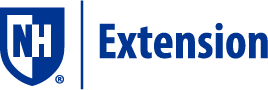 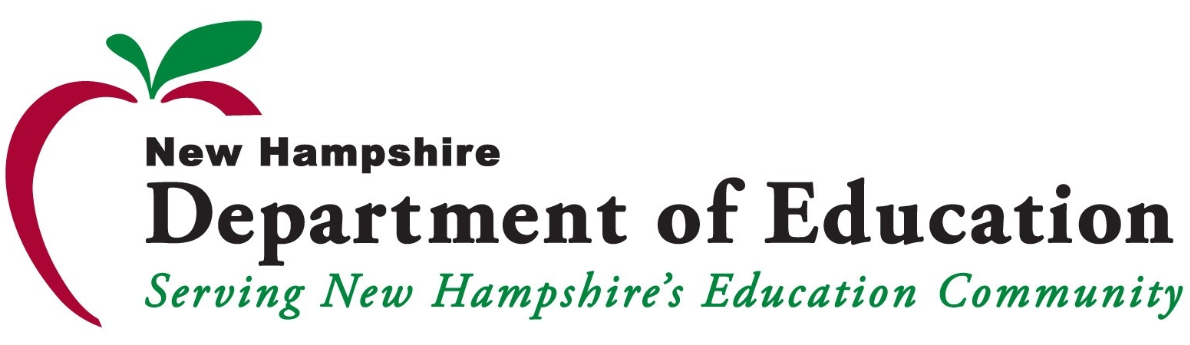 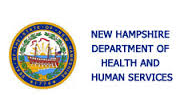 Triennial Assessment Tracking FormTriennial Assessment Tracking FormTriennial Assessment Tracking FormDate of Assessment:      Date of Assessment:      Date of Assessment:      Name of School/District/SAU:      Name of School/District/SAU:      Name of School/District/SAU:      Nutrition Education Goal(s)NotesGoal Status (select one):CompletedPartially CompletedIn ProgressNot Completed(click on “Choose an item” to show the drop down menu)1.      2.      3.      4.      5.      Nutrition Promotion Goal(s)1.      2.      3.      4.      5.      Marketing of Foods in Schools/RCCIs Goal(s)1.      2.      3.      4.      5.      Foods Sold to Students During the School Day Goal(s)1.      2.      3.      4.      5.      Foods Provided but not Sold to Students During the School Day1.      2.      3.      4.      5.      Physical Activity Goal(s)1.      2.      3.      4.      5.      Other School-Based Activities that Promote School Wellness Goal(s)Other School-Based Activities that Promote School Wellness Goal(s)Other School-Based Activities that Promote School Wellness Goal(s)1.      2.      3.      4.      5.      Wellness Policy Leadership/Accountability1.      2.      3.      4.      5.      Wellness Committee Representation1.      2.      3.      4.      5.      Notification of the Public1.      2.      3.      4.      5.      Assessment of Wellness Policy Implementation1.      2.      3.      4.      5.      